Grinder: Equipment general information:Category:GrindersPictures: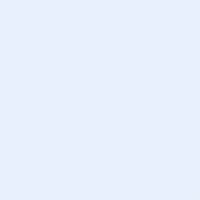 Countries: Netherlands			 Germany DEP & Coffee		 Australia Denmark			 Belgium				 DEP Export United Kingdom		 France				 Spain Sweden			 Czech				 New Zealand China			 Hong Kong				 Thailand Brazil			 NorwayBrands: Douwe Egberts		 Piazza D’oro				 Maison du Café Marcilla			 Pilao					 Friele UCC				SpecificationsApprovals availableRemarksOptions/kitsOptions/kits: 	
(Please provide this information via kits as well)Vendor number: SAP name: SAP number: Description:Key benefits:Suitable locations:ColourSpecificationsSupplierCountry productionListing dateDimensions (WxHxD)mmAdviced dimensions (WxHxD)mmWeight, emptyKgWeight, fullKgTable top Yes NoPowerGrinder Manual ElectronicPower voltageVPower voltage (optional via kit)VMax power 100 VKWMax power 230 VKWMax power 400 VKWFrequencyHzGrinding burrsGrinding burrs speed (50 hz)rpmGrinding burrs speed (60 hz)rpmMinimum doseMaximum doseDose adjustment Yes NoCapacityCoffee capacityKg